EDITAL Nº 002/2016 – DIREC/CBCT/PFEDITAL DE SELEÇÃO PÚBLICA PARA OPROGRAMA INSTITUCIONAL MONITORIA DA UFERSACAMPUS PAU DOS FERROS
O Coordenador do Curso de Bacharelado em Ciência e Tecnologia – BCT do Campus Pau dos Ferros, da Universidade Federal Rural do Semi-Árido, no uso de suas atribuições legais, torna público o presente Edital e convoca discentes do Curso de Bacharelado em Ciência e Tecnologia – BCT da Universidade Federal Rural do Semi-Árido – UFERSA, Campus Pau dos Ferros a participarem do processo de seleção para o PROGRAMA INSTITUCIONAL MONITORIA da UFERSA, MONITORIA REMUNERADA, a ser realizado de acordo com as normas e disposições contidas no presente Edital.1 – DA FINALIDADE1.1. O presente Edital tem por finalidade selecionar alunos do Curso de Bacharelado em Ciência e Tecnologia, regularmente matriculados na UFERSA – Campus Pau dos Ferros, para participação no Programa Institucional de Monitoria – REMUNERADA, cujo objetivo é contribuir com a melhoria do processo de ensino-aprendizagem nos cursos de graduação.2 – DAS VAGAS2.1. Serão ofertadas 04 (quatro) vagas para o semestre letivo 2015.2, Campus Pau dos Ferros, distribuídas entre os componentes curriculares conforme descrito abaixo:- Uma (01) vaga no componente curricular Química Geral;- Uma (01) vaga no componente curricular Mecânica Clássica;- Uma (01) vaga no componente curricular Resistência dos Materiais II;- Uma (01) vaga no componente curricular Geometria Analítica.3 – DAS INSCRIÇÕES3.1. As inscrições serão realizadas no período de 18 de fevereiro a 22 de fevereiro, nos horários das 08h00min às 11h00min, das 14h00 às 17h30min, na Secretaria das Coordenações da UFERSA, localizada na BR 226, Km 405, Bairro São Geraldo, CEP: 59900 000.Obs.: O candidato deve preencher a ficha de inscrição (ANEXO I) e anexar uma cópia de seu Histórico Acadêmico.4 – DOS CRITÉRIOS PARA SELEÇÃO4.1. Poderá se inscrever o candidato que:Não tiver reprovação no componente curricular objeto da seleção deste edital e cuja nota de aprovação tenha sido igual ou maior a sete (7,0);Tiver coeficiente de rendimento acadêmico médio igual ou superior a 6,0.5 – DA SELEÇÃO5.1. A seleção obedecerá duas etapas:a) Prova Escrita - A prova escrita constará de uma prova dissertativa sobre os conteúdos do programa contido neste edital (ANEXO II). A nota variará de 0,0 (zero) a 10,0 (dez).b)	Prova Didática - Para a prova didática serão selecionados até 3 (três) alunos que obtiverem notas iguais ou maiores que 7,0 (sete) na prova escrita, em ordem decrescente de notas, para cada vaga de monitoria. 	O assunto da prova didática, que terá duração mínima de 30 minutos e máxima de 50 minutos, será determinado por sorteio, no dia seguinte ao da prova escrita, dentre os 10 (dez) pontos constantes no programa divulgado. A nota variará de 0,0 (zero) a 10,0 (dez).6 – DOS RESULTADOS6.1. O conceito final será obtido através da média aritmética das notas das provas escritas, didática e da nota de aprovação no componente curricular pleiteado, contido no histórico escolar. Sendo eliminado o candidato que não obtiver nota mínima igual a 7,0 (sete) em qualquer uma das provas. A seleção do monitor será feita com base na classificação em ordem decrescente.6.2. No caso de empate na média final, prevalecerá o conceito obtido pelo aluno na prova didática. Permanecendo o empate será levado em conta o conceito no componente curricular pleiteado. Persistindo o empate, será considerada a média geral dos componentes curriculares cursados pelo aluno dentro do departamento. Continuando o empate será escolhido o mais antigo na Instituição.7 – HOMOLOGAÇÃO DAS INSCRIÇÕES7.1. As inscrições serão homologadas no dia 23 de fevereiro de 2016.OBS.: O resultado das inscrições indeferidas e deferidas será afixado em frente à sala da Secretaria das Coordenações.8 – CALENDÁRIO DE PROVAS8.1. PROVA ESCRITA: DATA: A DEFINIR. Local: Miniauditório, Prédio Administrativo.8.2. PROVA DIDÁTICA:DATA: A DEFINIR.Local: A DEFINIR.Pau dos Ferros, 17 de fevereiro  de 2016.José Flávio Timóteo JúniorCoordenador do Curso de Bacharelado em Ciência e Tecnologia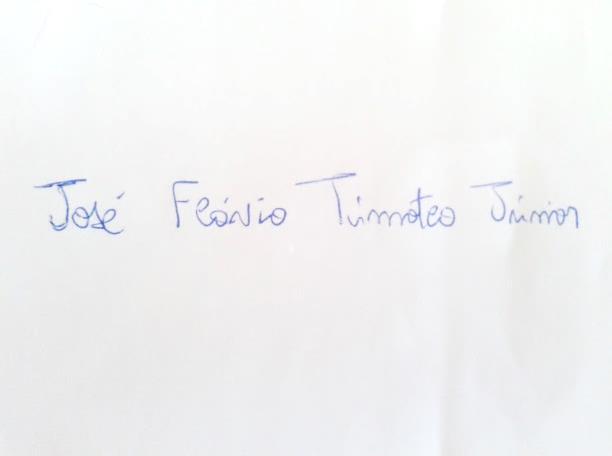 ANEXO IFICHA DE INSCRIÇÃO PARA SELEÇÃO DE MONITORCOMPONENTE CURRICULAR:_______________________________________________PROFESSOR(A)/ORIENTADOR(A):____________________________________________ NOME DO ALUNO(A):_____________________________________________________ MATRÍCULA:____________________ CURSO: _________________________________ NOTA NO COMPONENTE CURRICULAR: ________  IRA NO SEMESTRE ATUAL: ________ (Comprovar com o Histórico Acadêmico).Estou ciente de todos os pré-requisitos para minha inscrição (Resolução CONSUNI/UFERSA 03/2013). _______________________________________________________________________Assinatura do(a) estudantePau dos Ferros-RN,  ________ de fevereiro de 2016.
ANEXO IIPROGRAMA DE COMPONENTES CURRICULARES PARA O CONCURSO DE MONITORIA REMUNERADAGEOMETRIA ANALÌTICA1-Conceitos, propriedades gerais e produtos de Vetores;2- Abordagem vetorial e analítica das Retas;3- Abordagem vetorial e analítica dos Planos;4- Noções sobre Cônicas;5- Noções sobre Quádricas;BANCA AVALIADORA DA PROVA DIDÁTICA DO COMPONENTE CURRICULAR GEOMETRIA ANALÍTICAProf. Me. Bruno Fontes de Sousa - PresidenteProf. Me. Antonio Diego da Silva Farias- MembroProf. Dr. Otávio Paulino Lavor - MembroProfª. Mª. Mônica Paula de Sousa- SuplenteMECÂNICA CLÁSSICA1. Movimento de uma partícula num plano.2. Leis de Newton e suas aplicações. 3. Colisões. 4. Inércia Rotacional de corpos rígidos. 5. Conservação da energia.BANCA AVALIADORA DA PROVA DIDÁTICA DO COMPONENTE CURRICULAR MECÂNICA CLÁSSICAProf. Dr. Glaydson Francisco Barros de Oliveira - PresidenteProf. Dr. Otávio Paulino Lavor– MembroProf. Me. José Wagner Cavalcanti Silva – MembroQUÍMICA GERAL1 - Estrutura Atômica;2- Propriedade dos elementos e classificação periódica;3- Ligação Química e Estrutura Molecular;4- Funções Inorgânicas;5- Cálculo Estequiométrico;6- Soluções;7- Termodinâmica Química;8- Cinética Química;9- Equilíbrio Químico;10- Gases;BANCA AVALIADORA DA PROVA DIDÁTICA DA COMPONENTE CURRICULAR QUÍMICA GERALProf. Drª. Shirlene Kelly Santos Carmo- PresidenteProfa. Drª. Sanderlir Silva Dias -MembroProf. Ricardo Paulo Melo Fonseca- MembroProfa. Drª. Josy Eliziane Torres Ramos – SuplenteRESISTÊNCIA DOS MATERIAIS IIAnálise de tensões e Deformações				Flambagem				Linha Elástica				Dimensionamento de Vigas e Eixos	Métodos de Energia	BANCA AVALIADORA DA PROVA DIDÁTICA DO COMPONENTE CURRICULAR RESISTÊNCIA DOS MATERIAIS IIProf. Me. Rogério de Jesus Santos - Presidente Prof Me. Paulo Henrique Araújo Bezerra - Membro					Prof. Me. Leonardo Henrique Borges de Oliveira – MembroProf. Dr. Cláwsio Rogério Cruz de Sousa - Suplente					